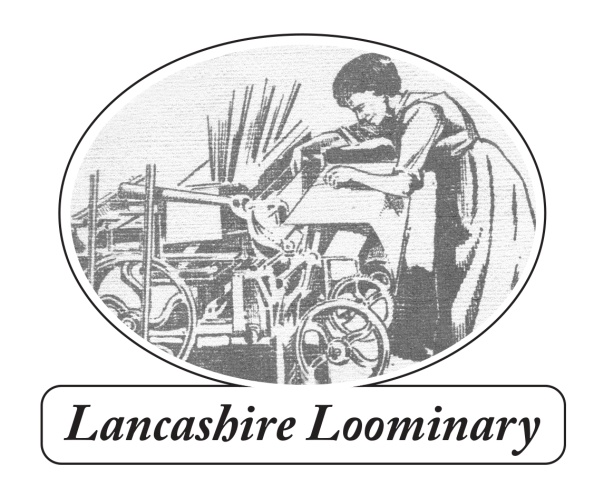 109 Harpers Lane BOLTON BL1 6HUPhone: 07795 008691 email: paul.salveson@myphone.coopwww.lancashireloominary.co.ukORDER FORMName......................................................................................Address ...........................................................................................................................................................................................................................................................................Post code.........................Delivery address if different from above........................................................................................................................................................................................................................Post code..........................Phone........................................................................................email......................................................Please supply:Please note the above prices include postage and packing within the UK. Please enquire for overseas postage charge.Send to 109 Harpers Lane, Bolton BL1 6HU with cheque for total amount made to ‘Paul Salveson’. If paying by BACS the account details are: Dr P S Salveson sort code 53-61-07 A/C no. 23448954.Please email me with this order form.Many thanks for your order. I’m happy to sign books, but please let me know (and to whom, if you want a specific dedication)QuantityTitlePriceThe Works12.99Lancashire’s Romantic Radical: Allen Clarke/Teddy Ashton12.00With Walt Whitman in Bolton10.00                                                                                                                      Total: